Advice and Academic SupportAdvice and Academic SupportAdvice and Academic SupportAdvice and Academic SupportAdvice and Academic Support<School name><School name><School name><School name><School name><name><name><name><photo><photo><job title><job title><job title><photo><photo>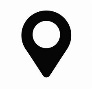 <Office number/building><Office number/building><Office number/building><Office number/building>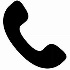 <Tel. no.><Tel. no.><Tel. no.><Tel. no.>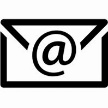 <email><email><email><email>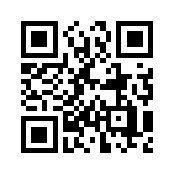 To book an appointment, please use SeeMyTutorTo book an appointment, please use SeeMyTutor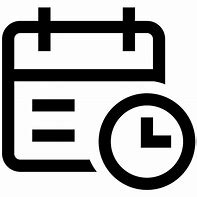 https://seemytutor.ljmu.ac.uk/https://seemytutor.ljmu.ac.uk/https://seemytutor.ljmu.ac.uk/<Contact details e.g. normal office hours (optional)><Contact details e.g. normal office hours (optional)><Contact details e.g. normal office hours (optional)><Contact details e.g. normal office hours (optional)><Contact details e.g. normal office hours (optional)>